ПРАВИТЕЛЬСТВО АСТРАХАНСКОЙ ОБЛАСТИПОСТАНОВЛЕНИЕот 6 марта 2024 г. N 100-ПО РАСПРЕДЕЛЕНИИ В 2024 ГОДУ СУБСИДИИИЗ БЮДЖЕТА АСТРАХАНСКОЙ ОБЛАСТИ БЮДЖЕТАМ МУНИЦИПАЛЬНЫХОБРАЗОВАНИЙ АСТРАХАНСКОЙ ОБЛАСТИ НА СОФИНАНСИРОВАНИЕПРОЕКТОВ ИНИЦИАТИВНОГО БЮДЖЕТИРОВАНИЯВ АСТРАХАНСКОЙ ОБЛАСТИВ соответствии со статьей 139 Бюджетного кодекса Российской Федерации, Законом Астраханской области от 05.12.2005 N 74/2005-ОЗ "О межбюджетных отношениях в Астраханской области" Правительство Астраханской области постановляет:1. Утвердить прилагаемое распределение в 2024 году субсидии из бюджета Астраханской области бюджетам муниципальных образований Астраханской области на софинансирование проектов инициативного бюджетирования в Астраханской области.2. Постановление вступает в силу со дня его официального опубликования.Врио вице-губернатора - председателяПравительства Астраханской областиД.А.АФАНАСЬЕВУтвержденоПостановлением ПравительстваАстраханской областиот 6 марта 2024 г. N 100-ПРАСПРЕДЕЛЕНИЕВ 2024 ГОДУ СУБСИДИИ ИЗ БЮДЖЕТА АСТРАХАНСКОЙ ОБЛАСТИБЮДЖЕТАМ МУНИЦИПАЛЬНЫХ ОБРАЗОВАНИЙ АСТРАХАНСКОЙ ОБЛАСТИНА СОФИНАНСИРОВАНИЕ ПРОЕКТОВ ИНИЦИАТИВНОГО БЮДЖЕТИРОВАНИЯВ АСТРАХАНСКОЙ ОБЛАСТИтыс. рублей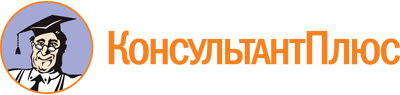 Постановление Правительства Астраханской области от 06.03.2024 N 100-П
"О распределении в 2024 году субсидии из бюджета Астраханской области бюджетам муниципальных образований Астраханской области на софинансирование проектов инициативного бюджетирования в Астраханской области"Документ предоставлен КонсультантПлюс

www.consultant.ru

Дата сохранения: 20.05.2024
 Наименование муниципального образования Астраханской областиВсегоНаименование главного распорядителя средств бюджета Астраханской областиНаименование муниципального образования Астраханской областиВсегоминистерство строительства и жилищно-коммунального хозяйства Астраханской области123Муниципальное образование "Сельское поселение Евпраксинский сельсовет Приволжского муниципального района Астраханской области"453,85453,85Всего:453,85453,85